		UNIVERSIDAD NACIONAL 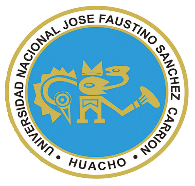 “JOSÉ FAUSTINO SÁNCHEZ CARRIÓN”VICERRECTORADO ACADÉMICOSYLLABUS PARA CLASES VIRTUALES EN LA UNJFSCFACULTAD DE INGENIERIA INDUSTRIAL, SISTEMAS E INFORMATICA   ESCUELA PROFESIONAL DE INGENIERÍA DE SISTEMAS  DATOS GENERALESSUMILLA El curso Diseño Gráfico.-  Teórico - Práctico, ofrece a los Estudiantes del I Ciclo de la Escuela Académico Profesional de Ingeniería de Sistemas, una extensa gama de herramientas y temas como: Aporte para páginas Web, Dibujo de Diagramas de Flujo de Procesos, Sistemas automatizados, Laboratorio con sensores térmicos y visuales, una Distribución de un Centro de Cómputo. Efectos gráficos, animación, texto, vídeo y sonido. Con respecto a los diseños se podrán enviar a equipos de escritorio o a teléfonos móviles, al ploteo.  Tipos de Diseños, Diagramas de Flujos, (Diseño externo de robots, Proyectos Perimétricos, Planos Catastrales Comandos estandarizados a utilizar),… Verificaciones en Vbaman, Vlisp, Vbaide, en 2d y 3d, experiencias de vídeo interactivo. Diseños de planta, elementos de un Centro de cómputo (case, monitor, teclado, mouse inalámbrico, escritorios, puertas de seguridad,….)CAPACIDADES AL FINALIZAR EL CURSOINDICADORES DE CAPACIDADES AL FINALIZAR EL CURSO	DESARROLLO DE LAS UNIDADES DIDÁCTICAS:MATERIALES EDUCATIVOS Y OTROS RECURSOS DIDÁCTICOSSe utilizarán todos los materiales y recursos requeridos de acuerdo a la naturaleza de los temas programados. Básicamente serán:MEDIOS Y PLATAFORMAS VIRTUALESCasos prácticosPizarra interactivaGoogle MeetRepositorios de datosMEDIOS INFORMATICOS:ComputadoraTabletCelularesInternet.EVALUACIÓN:La Evaluación es inherente al proceso de enseñanza aprendizaje y será continua y permanente. Los criterios de evaluación son de conocimiento, de desempeño y de producto.Evidencias de Conocimiento.La Evaluación será a través de pruebas escritas y orales para el análisis y autoevaluación. En cuanto al primer caso, medir la competencia a nivel interpretativo, argumentativo y propositivo, para ello debemos ver como identifica (describe, ejemplifica, relaciona, reconoce, explica, etc.); y la forma en que argumenta (plantea una afirmación, describe las refutaciones en contra de dicha afirmación, expone sus argumentos contra las refutaciones y llega a conclusiones) y la forma en que propone a través de establecer estrategias, valoraciones, generalizaciones, formulación de hipótesis, respuesta a situaciones, etc.En cuanto a la autoevaluación permite que el estudiante reconozca sus debilidades y fortalezas para corregir o mejorar.Las evaluaciones de este nivel serán de respuestas simples y otras con preguntas abiertas para su argumentación.Evidencia de Desempeño.Esta evidencia pone en acción recursos cognitivos, recursos procedimentales y recursos afectivos; todo ello en una integración que evidencia un saber hacer reflexivo; en tanto, se puede verbalizar lo que se hace, fundamentar teóricamente la práctica y evidenciar un pensamiento estratégico, dado en la observación en torno a cómo se actúa en situaciones impredecibles.La evaluación de desempeño se evalúa ponderando como el estudiante se hace investigador aplicando los procedimientos y técnicas en el desarrollo de las clases a través de su asistencia y participación asertiva.Evidencia de Producto.Están implicadas en las finalidades de la competencia, por tanto, no es simplemente la entrega del producto, sino que tiene que ver con el campo de acción y los requerimientos del contexto de aplicación.La evaluación de producto de evidencia en la entrega oportuna de sus trabajos parciales y el trabajo final.Además, se tendrá en cuenta la asistencia como componente del desempeño, el 30% de inasistencia inhabilita el derecho a la evaluación.Siendo el promedio final (PF), el promedio simple de los promedios ponderados de cada módulo (PM1, PM2, PM3, PM4) BIBLIOGRAFÍAFuentes BibliográficasCeballos, Francisco (2015).  	Java 2 - Curso de Programación.  Lima, Perú: Edición Delta. Chasen, S.  (2015) 	Principios de Geometría Descriptiva utilizados en el Diseño Computarizado. México, México: Prentice Hall.Ching, F(2017)	Manual De Diseño Arquitectónico. México, México: Editorial Gustavo Gilli.Deitel.  (2016)	. Como programar. Bogotá, Colombia: UAEdward, T.  (2017)	. Vocabulario Gráfico para la Presentación Arquitectónica. México, México: Editorial Trillas.Flores, J (2016). Métodos de las 6´duml - pseudocódigo- java enfoque algorítmico.México, México: Editorial Mc Graw Hill. Foley J.&  Van Dorn, A (2017)	Fundamentos de Diseño Gráfico. México, México: Editorial Edi. Limusa.Freanch, T (2016)	Diseño de Ingeniería. México, México: Edit. Mc Graw Interamericana.French & Vierck.(2014)	Diseño de Ingeniería. México, México: Mc Graw Hill..Guerrero, J (2016)	.VLISP. Huacho, Peru : UAP.Guerrero, J (2018)	.AutoCAD PARA WINDOWS   Huacho, Peru : IGV Guerrero, J (2017)	Guía BPMN.  Huacho, Perú: U.N.J.F.S.C.Guerrero, J. (2017)	Guía de Netbeans.  . Huacho, Perú: U.N.J.F.S.C.Jon M, D (2016)	Fundamentos de Programación en 3D - México, México: Edit.Prentice.KirbyLockard. W (2017)  	Experiencia en Diseño de Proyectos - México, México: Editorial Trillas.Larburu, N (2017)	Técnica del Diseño Asistido por Computador. México, México: Edit. Paraninfo. S.A.   Plazola. (2016)	Arquitectura Habitacional. México, México: Editorial LimusaWarren,L.(2015)  	 Diseño 3D - México, México: Prentice Hall.Warren,L.(2016)   	Autodesk tutorial 3d Studio viz- México, México: Prentice Hall.Warren,L.(2017)  	3D Studio Max - México, México: Prentice Hall.Huacho, 01 de Junio 2020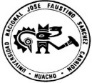 Línea de CarreraPROCESOS Semestre Académico2020 - 1Código del Curso033205104ACréditos05Horas Semanales Hrs. Totales: 05         Teóricas 01    Practicas. 04CicloISecciónAApellidos y Nombres del DocenteDr. Guerrero Hurtado, Julio EnriqueCorreo Institucionaljguerrero@unjfsc.edu.peN° De Celular969379706CAPACIDAD DE LA UNIDAD DIDÁCTICANOMBRE DE LA UNIDAD DIDÁCTICASEMANASUNIDAD IDiseñar procesos esbeltos  de calidad   y de Producción Limpia en un centro de Cómputo, cuidando el  medio ambiente. Alarmas y cámaras de Protección y vigilancia. Introducción Bizagi – BPMN - Diseño de Nivel I ” (Herramientas de Diseño – Diseño Descriptivo en 2D) – DAC. Distanciamiento de Cámaras. 1-4UNIDADIIProponer la distribución de un Centro de Cómputo, de la Facultad, de la UNJFSC, maximizando áreas, cumpliendo los protocolos estrictos por el COVID-19. Con pediluvio sanitario, dispensador de gel con pedal,…  Control remoto - Idea de ArcGis. Otro software de diseño. Diseño de Nivel II – Herramientas de Diseño Avanzado en 2D  – Diseño Descriptivo en 2D.5-8UNIDADIIIDirigir los procesos de cambio que involucren mejoras tecnológicas en la organización. Minimizar el tiempo en desplazamiento en una capacidad instalada de planta. Distanciamiento de Drones de Supervisión al aire libre.DISEÑO NIVEL  III - IV” (Diseño Descriptivo en 3D – Ploteo) – DG para Ingenieros de Sistemas. Dibujo de Drones en 2D.9-12UNIDADIVCrear Diagramas para analizar la situación económica y financiera de la empresa. Diagramas para discutir los resultados económicos y financieros de las empresas evaluadas. Diagramas para proponer medidas correctivas para mejorar le gestión económica y financiera de la empresa. Diagramas de Robots con sensor óptico y térmico. DISEÑO NIVEL  AVANZADO” (Diseño e Impresión virtual en 3D) – Impresión mascaras de protección contra el COVID-19. Con pediluvio sanitario, dispensador de gel con pedal. Dibujo en 3d de robots.13-16N°INDICADORES DE CAPACIDAD AL FINALIZAR EL CURSO1Elabora la presentación del proyecto por video llamada WhatsApp y por Google Meet.2Inserta correctamente imágenes. Tiene la idea de otros softwares de diseño (ArcGis)3Reconoce la necesidad de emprender en lo que se sienta realizado.4Representa ideas de productos mediante bocetos.5Realizan prácticas de instalación de sus instrumentos, verificación de Pc, laptop, para hacer diseños sin contratiempos.6Realiza procesos de estudio de mercado para la elaboración de un diagrama de flujo.7Realiza procesos de estudio de diseños sencillos.8Realiza técnicas de ensamblado del proyecto – Virtual. Publicado en su muro de Face.9Utiliza los comandos de edición con orden y secuencia en los diagramas (bizagi).10Formula ideas de Dibujos en 2D, con Comandos de Dibujo que minimicen tiempo.11Trabaja en Escala ESC=1/1000. Usa Google Meet. Correctamente.12Utiliza los comandos de Modificar que minimicen el diseño de un producto..13Usa correctamente los Comandos de Dibujo y Modificación. (Capturadores)14Formula ideas de Dibujos en 3D, con Comandos de Dibujo que minimicen tiempo.15Realiza modificaciones de proyectos simples para ello con eficiencia.16Siento que he aprendido y puedo compartir con otros mis dibujos.UNIDAD DIDÁCTICA I: Introducción Bizagi – BPMN - Diseño de Nivel I ” (Herramientas de Diseño – Diseño Descriptivo en 2D) – DAC. Distanciamiento de Cámaras.  CAPACIDAD DE LA UNIDAD DIDÁCTICA I: Diseñar procesos esbeltos  de calidad   y de Producción Limpia en un centro de Cómputo, cuidando el  medio ambiente. Alarmas y cámaras de Protección - Vigilancia.CAPACIDAD DE LA UNIDAD DIDÁCTICA I: Diseñar procesos esbeltos  de calidad   y de Producción Limpia en un centro de Cómputo, cuidando el  medio ambiente. Alarmas y cámaras de Protección - Vigilancia.CAPACIDAD DE LA UNIDAD DIDÁCTICA I: Diseñar procesos esbeltos  de calidad   y de Producción Limpia en un centro de Cómputo, cuidando el  medio ambiente. Alarmas y cámaras de Protección - Vigilancia.CAPACIDAD DE LA UNIDAD DIDÁCTICA I: Diseñar procesos esbeltos  de calidad   y de Producción Limpia en un centro de Cómputo, cuidando el  medio ambiente. Alarmas y cámaras de Protección - Vigilancia.CAPACIDAD DE LA UNIDAD DIDÁCTICA I: Diseñar procesos esbeltos  de calidad   y de Producción Limpia en un centro de Cómputo, cuidando el  medio ambiente. Alarmas y cámaras de Protección - Vigilancia.CAPACIDAD DE LA UNIDAD DIDÁCTICA I: Diseñar procesos esbeltos  de calidad   y de Producción Limpia en un centro de Cómputo, cuidando el  medio ambiente. Alarmas y cámaras de Protección - Vigilancia.CAPACIDAD DE LA UNIDAD DIDÁCTICA I: Diseñar procesos esbeltos  de calidad   y de Producción Limpia en un centro de Cómputo, cuidando el  medio ambiente. Alarmas y cámaras de Protección - Vigilancia.CAPACIDAD DE LA UNIDAD DIDÁCTICA I: Diseñar procesos esbeltos  de calidad   y de Producción Limpia en un centro de Cómputo, cuidando el  medio ambiente. Alarmas y cámaras de Protección - Vigilancia.UNIDAD DIDÁCTICA I: Introducción Bizagi – BPMN - Diseño de Nivel I ” (Herramientas de Diseño – Diseño Descriptivo en 2D) – DAC. Distanciamiento de Cámaras.  SEMANACONTENIDOS CONTENIDOS CONTENIDOS CONTENIDOS ESTRATEGIAS DE LA ENSEÑANZA VIRTUALESTRATEGIAS DE LA ENSEÑANZA VIRTUALINDICADORES DE LOGRO DE LA CAPACIDAD UNIDAD DIDÁCTICA I: Introducción Bizagi – BPMN - Diseño de Nivel I ” (Herramientas de Diseño – Diseño Descriptivo en 2D) – DAC. Distanciamiento de Cámaras.  SEMANACONCEPTUALPROCEDIMENTALPROCEDIMENTALACTITUDINALESTRATEGIAS DE LA ENSEÑANZA VIRTUALESTRATEGIAS DE LA ENSEÑANZA VIRTUALINDICADORES DE LOGRO DE LA CAPACIDAD UNIDAD DIDÁCTICA I: Introducción Bizagi – BPMN - Diseño de Nivel I ” (Herramientas de Diseño – Diseño Descriptivo en 2D) – DAC. Distanciamiento de Cámaras.  1234CONTENIDO CONCEPTUALPrimeras ordenes de edición de borrado parcial o total y alargamiento, utilización de Erase, Break, Trim, ExtendComandos de edición que permiten modificaciones de manera rápida y precisa. Copy, Move, Mirror, Scale, Rotate, Array.Organización del Diseño: comandos Ddlmodes, Linetype, Ddcolor, LineweightTrabajo básico con capas.CONTENIDO PROCEDIMENTALCrea un formato correcto y la dosificación de Diseños.Elabora una tabla y  cuadro para ingresar dato.Usa el Comando escala.Usa colores, grosor de líneas normalizadas.CONTENIDO PROCEDIMENTALCrea un formato correcto y la dosificación de Diseños.Elabora una tabla y  cuadro para ingresar dato.Usa el Comando escala.Usa colores, grosor de líneas normalizadas.CONTENIDO ACTITUDINALValora la importancia de los Diseños Asume una actitud crítica.Participa activamente en el debate.Es responsable en su trabajoValora los acontecimientos del uso de la herramienta AutoCAD, para desarrollar la asignatura DG.Expositiva (Docente/Estudiante)Uso del Google MeetDebate dirigido (Discusiones)Foros, ChatLecturasUso de repositorios digitalesLluvia de ideas (Saberes previos)Foros, ChatExpositiva (Docente/Estudiante)Uso del Google MeetDebate dirigido (Discusiones)Foros, ChatLecturasUso de repositorios digitalesLluvia de ideas (Saberes previos)Foros, ChatRealiza prácticas de instalación de sus instrumentos, verificación de Pc, laptop, para hacer diseños sin contratiemposRepresenta ideas de productos mediante bocetos.UNIDAD DIDÁCTICA I: Introducción Bizagi – BPMN - Diseño de Nivel I ” (Herramientas de Diseño – Diseño Descriptivo en 2D) – DAC. Distanciamiento de Cámaras.  1234EVALUACIÓN DE LA UNIDAD DIDÁCTICAEVALUACIÓN DE LA UNIDAD DIDÁCTICAEVALUACIÓN DE LA UNIDAD DIDÁCTICAEVALUACIÓN DE LA UNIDAD DIDÁCTICAEVALUACIÓN DE LA UNIDAD DIDÁCTICAEVALUACIÓN DE LA UNIDAD DIDÁCTICAEVALUACIÓN DE LA UNIDAD DIDÁCTICAUNIDAD DIDÁCTICA I: Introducción Bizagi – BPMN - Diseño de Nivel I ” (Herramientas de Diseño – Diseño Descriptivo en 2D) – DAC. Distanciamiento de Cámaras.  1234EVIDENCIA DE CONOCIMIENTOSEVIDENCIA DE CONOCIMIENTOSEVIDENCIA DE PRODUCTOEVIDENCIA DE PRODUCTOEVIDENCIA DE PRODUCTOEVIDENCIA DE DESEMPEÑOEVIDENCIA DE DESEMPEÑOUNIDAD DIDÁCTICA I: Introducción Bizagi – BPMN - Diseño de Nivel I ” (Herramientas de Diseño – Diseño Descriptivo en 2D) – DAC. Distanciamiento de Cámaras.  1234Estudios de CasosCuestionariosEstudios de CasosCuestionariosTrabajos individuales y/o grupalesSoluciones a Ejercicios propuestosTrabajos individuales y/o grupalesSoluciones a Ejercicios propuestosTrabajos individuales y/o grupalesSoluciones a Ejercicios propuestosComportamiento en clase virtual y chatComportamiento en clase virtual y chatUNIDAD DIDÁCTICA II: Control remoto - Idea de ArcGis. Otro software de diseño. Diseño de Nivel II – Herramientas de Diseño Avanzado en 2D  – Diseño Descriptivo en 2D.UNIDAD DIDÁCTICA II: Control remoto - Idea de ArcGis. Otro software de diseño. Diseño de Nivel II – Herramientas de Diseño Avanzado en 2D  – Diseño Descriptivo en 2D.CAPACIDAD DE LA UNIDAD DIDÁCTICA II: Proponer la distribución de un Centro de Cómputo, de la Facultad, de la UNJFSC, maximizando áreas, cumpliendo los protocolos estrictos por el COVID-19. Con pediluvio sanitario, dispensador de gel con pedal,…    CAPACIDAD DE LA UNIDAD DIDÁCTICA II: Proponer la distribución de un Centro de Cómputo, de la Facultad, de la UNJFSC, maximizando áreas, cumpliendo los protocolos estrictos por el COVID-19. Con pediluvio sanitario, dispensador de gel con pedal,…    CAPACIDAD DE LA UNIDAD DIDÁCTICA II: Proponer la distribución de un Centro de Cómputo, de la Facultad, de la UNJFSC, maximizando áreas, cumpliendo los protocolos estrictos por el COVID-19. Con pediluvio sanitario, dispensador de gel con pedal,…    CAPACIDAD DE LA UNIDAD DIDÁCTICA II: Proponer la distribución de un Centro de Cómputo, de la Facultad, de la UNJFSC, maximizando áreas, cumpliendo los protocolos estrictos por el COVID-19. Con pediluvio sanitario, dispensador de gel con pedal,…    CAPACIDAD DE LA UNIDAD DIDÁCTICA II: Proponer la distribución de un Centro de Cómputo, de la Facultad, de la UNJFSC, maximizando áreas, cumpliendo los protocolos estrictos por el COVID-19. Con pediluvio sanitario, dispensador de gel con pedal,…    CAPACIDAD DE LA UNIDAD DIDÁCTICA II: Proponer la distribución de un Centro de Cómputo, de la Facultad, de la UNJFSC, maximizando áreas, cumpliendo los protocolos estrictos por el COVID-19. Con pediluvio sanitario, dispensador de gel con pedal,…    CAPACIDAD DE LA UNIDAD DIDÁCTICA II: Proponer la distribución de un Centro de Cómputo, de la Facultad, de la UNJFSC, maximizando áreas, cumpliendo los protocolos estrictos por el COVID-19. Con pediluvio sanitario, dispensador de gel con pedal,…    CAPACIDAD DE LA UNIDAD DIDÁCTICA II: Proponer la distribución de un Centro de Cómputo, de la Facultad, de la UNJFSC, maximizando áreas, cumpliendo los protocolos estrictos por el COVID-19. Con pediluvio sanitario, dispensador de gel con pedal,…    CAPACIDAD DE LA UNIDAD DIDÁCTICA II: Proponer la distribución de un Centro de Cómputo, de la Facultad, de la UNJFSC, maximizando áreas, cumpliendo los protocolos estrictos por el COVID-19. Con pediluvio sanitario, dispensador de gel con pedal,…    CAPACIDAD DE LA UNIDAD DIDÁCTICA II: Proponer la distribución de un Centro de Cómputo, de la Facultad, de la UNJFSC, maximizando áreas, cumpliendo los protocolos estrictos por el COVID-19. Con pediluvio sanitario, dispensador de gel con pedal,…    CAPACIDAD DE LA UNIDAD DIDÁCTICA II: Proponer la distribución de un Centro de Cómputo, de la Facultad, de la UNJFSC, maximizando áreas, cumpliendo los protocolos estrictos por el COVID-19. Con pediluvio sanitario, dispensador de gel con pedal,…    CAPACIDAD DE LA UNIDAD DIDÁCTICA II: Proponer la distribución de un Centro de Cómputo, de la Facultad, de la UNJFSC, maximizando áreas, cumpliendo los protocolos estrictos por el COVID-19. Con pediluvio sanitario, dispensador de gel con pedal,…    CAPACIDAD DE LA UNIDAD DIDÁCTICA II: Proponer la distribución de un Centro de Cómputo, de la Facultad, de la UNJFSC, maximizando áreas, cumpliendo los protocolos estrictos por el COVID-19. Con pediluvio sanitario, dispensador de gel con pedal,…    CAPACIDAD DE LA UNIDAD DIDÁCTICA II: Proponer la distribución de un Centro de Cómputo, de la Facultad, de la UNJFSC, maximizando áreas, cumpliendo los protocolos estrictos por el COVID-19. Con pediluvio sanitario, dispensador de gel con pedal,…    CAPACIDAD DE LA UNIDAD DIDÁCTICA II: Proponer la distribución de un Centro de Cómputo, de la Facultad, de la UNJFSC, maximizando áreas, cumpliendo los protocolos estrictos por el COVID-19. Con pediluvio sanitario, dispensador de gel con pedal,…    UNIDAD DIDÁCTICA II: Control remoto - Idea de ArcGis. Otro software de diseño. Diseño de Nivel II – Herramientas de Diseño Avanzado en 2D  – Diseño Descriptivo en 2D.UNIDAD DIDÁCTICA II: Control remoto - Idea de ArcGis. Otro software de diseño. Diseño de Nivel II – Herramientas de Diseño Avanzado en 2D  – Diseño Descriptivo en 2D.SEMANASEMANACONTENIDOS CONTENIDOS CONTENIDOS CONTENIDOS CONTENIDOS CONTENIDOS CONTENIDOS CONTENIDOS ESTRATEGIAS DE LA ENSEÑANZA VIRTUALESTRATEGIAS DE LA ENSEÑANZA VIRTUALESTRATEGIAS DE LA ENSEÑANZA VIRTUALESTRATEGIAS DE LA ENSEÑANZA VIRTUALINDICADORES DE LOGRO DE LA CAPACIDAD UNIDAD DIDÁCTICA II: Control remoto - Idea de ArcGis. Otro software de diseño. Diseño de Nivel II – Herramientas de Diseño Avanzado en 2D  – Diseño Descriptivo en 2D.UNIDAD DIDÁCTICA II: Control remoto - Idea de ArcGis. Otro software de diseño. Diseño de Nivel II – Herramientas de Diseño Avanzado en 2D  – Diseño Descriptivo en 2D.SEMANASEMANACONCEPTUALCONCEPTUALPROCEDIMENTALPROCEDIMENTALPROCEDIMENTALPROCEDIMENTALACTITUDINALACTITUDINALESTRATEGIAS DE LA ENSEÑANZA VIRTUALESTRATEGIAS DE LA ENSEÑANZA VIRTUALESTRATEGIAS DE LA ENSEÑANZA VIRTUALESTRATEGIAS DE LA ENSEÑANZA VIRTUALINDICADORES DE LOGRO DE LA CAPACIDAD UNIDAD DIDÁCTICA II: Control remoto - Idea de ArcGis. Otro software de diseño. Diseño de Nivel II – Herramientas de Diseño Avanzado en 2D  – Diseño Descriptivo en 2D.UNIDAD DIDÁCTICA II: Control remoto - Idea de ArcGis. Otro software de diseño. Diseño de Nivel II – Herramientas de Diseño Avanzado en 2D  – Diseño Descriptivo en 2D.12341234CONTENIDO CONCEPTUALTratamiento de Textos, ID. Creación, definición de contornos, y empleo de estilos de sombreados asociativos.Edición de Achurados o sombreados.Escalas normalizadasComandos de ediciones rápidas y contundentes: Filtros de coordenadas, Strech. Mline (línea compleja) y Mledit (editor).Bloques, Atributos y ReferenciasCONTENIDO CONCEPTUALTratamiento de Textos, ID. Creación, definición de contornos, y empleo de estilos de sombreados asociativos.Edición de Achurados o sombreados.Escalas normalizadasComandos de ediciones rápidas y contundentes: Filtros de coordenadas, Strech. Mline (línea compleja) y Mledit (editor).Bloques, Atributos y ReferenciasCONTENIDO PROCEDIMENTALUtiliza el Cubo isométrico para representar solidos que presenta empalme. Aplica y Mejora en la selección de Vistas Principales de Diseño.Aplica y Analiza elementos básicos de Diseño para crear secciones complejas.Crea secciones complejas.CONTENIDO PROCEDIMENTALUtiliza el Cubo isométrico para representar solidos que presenta empalme. Aplica y Mejora en la selección de Vistas Principales de Diseño.Aplica y Analiza elementos básicos de Diseño para crear secciones complejas.Crea secciones complejas.CONTENIDO PROCEDIMENTALUtiliza el Cubo isométrico para representar solidos que presenta empalme. Aplica y Mejora en la selección de Vistas Principales de Diseño.Aplica y Analiza elementos básicos de Diseño para crear secciones complejas.Crea secciones complejas.CONTENIDO PROCEDIMENTALUtiliza el Cubo isométrico para representar solidos que presenta empalme. Aplica y Mejora en la selección de Vistas Principales de Diseño.Aplica y Analiza elementos básicos de Diseño para crear secciones complejas.Crea secciones complejas.CONTENIDO ACTITUDINALDisposición a apoyar incondicionalmente a personas en situaciones comprometidas o difícilesReconocimiento al valor inherente de cada persona, por encima de cualquier diferencia de género.Tiene disposición para trabajar cooperativamente en red.Participa en todas las actividades programadas vía Online  por la Facultad. CONTENIDO ACTITUDINALDisposición a apoyar incondicionalmente a personas en situaciones comprometidas o difícilesReconocimiento al valor inherente de cada persona, por encima de cualquier diferencia de género.Tiene disposición para trabajar cooperativamente en red.Participa en todas las actividades programadas vía Online  por la Facultad. Expositiva (Docente/Estudiante)Uso del Google MeetDebate dirigido (Discusiones)Foros, ChatLecturasUso de repositorios digitalesLluvia de ideas (Saberes previos)Foros, ChatExpositiva (Docente/Estudiante)Uso del Google MeetDebate dirigido (Discusiones)Foros, ChatLecturasUso de repositorios digitalesLluvia de ideas (Saberes previos)Foros, ChatExpositiva (Docente/Estudiante)Uso del Google MeetDebate dirigido (Discusiones)Foros, ChatLecturasUso de repositorios digitalesLluvia de ideas (Saberes previos)Foros, ChatExpositiva (Docente/Estudiante)Uso del Google MeetDebate dirigido (Discusiones)Foros, ChatLecturasUso de repositorios digitalesLluvia de ideas (Saberes previos)Foros, ChatSe esfuerza en el aporte personal para organizar su ambiente su trabajo.Se esmera en el aporte personal para identificar las actividades productivas online a realizar. Reconoce las fallas en el desarrollo de su proyecto y lo corrigeSe concentra en el aporte personal para realizar los  procesos  básicos de conexionado de accesorios de  la computadoraUNIDAD DIDÁCTICA II: Control remoto - Idea de ArcGis. Otro software de diseño. Diseño de Nivel II – Herramientas de Diseño Avanzado en 2D  – Diseño Descriptivo en 2D.UNIDAD DIDÁCTICA II: Control remoto - Idea de ArcGis. Otro software de diseño. Diseño de Nivel II – Herramientas de Diseño Avanzado en 2D  – Diseño Descriptivo en 2D.12341234EVALUACIÓN DE LA UNIDAD DIDÁCTICAEVALUACIÓN DE LA UNIDAD DIDÁCTICAEVALUACIÓN DE LA UNIDAD DIDÁCTICAEVALUACIÓN DE LA UNIDAD DIDÁCTICAEVALUACIÓN DE LA UNIDAD DIDÁCTICAEVALUACIÓN DE LA UNIDAD DIDÁCTICAEVALUACIÓN DE LA UNIDAD DIDÁCTICAEVALUACIÓN DE LA UNIDAD DIDÁCTICAEVALUACIÓN DE LA UNIDAD DIDÁCTICAEVALUACIÓN DE LA UNIDAD DIDÁCTICAEVALUACIÓN DE LA UNIDAD DIDÁCTICAEVALUACIÓN DE LA UNIDAD DIDÁCTICAEVALUACIÓN DE LA UNIDAD DIDÁCTICAUNIDAD DIDÁCTICA II: Control remoto - Idea de ArcGis. Otro software de diseño. Diseño de Nivel II – Herramientas de Diseño Avanzado en 2D  – Diseño Descriptivo en 2D.UNIDAD DIDÁCTICA II: Control remoto - Idea de ArcGis. Otro software de diseño. Diseño de Nivel II – Herramientas de Diseño Avanzado en 2D  – Diseño Descriptivo en 2D.12341234EVIDENCIA DE CONOCIMIENTOSEVIDENCIA DE CONOCIMIENTOSEVIDENCIA DE CONOCIMIENTOSEVIDENCIA DE CONOCIMIENTOSEVIDENCIA DE PRODUCTOEVIDENCIA DE PRODUCTOEVIDENCIA DE PRODUCTOEVIDENCIA DE PRODUCTOEVIDENCIA DE PRODUCTOEVIDENCIA DE PRODUCTOEVIDENCIA DE DESEMPEÑOEVIDENCIA DE DESEMPEÑOEVIDENCIA DE DESEMPEÑOUNIDAD DIDÁCTICA II: Control remoto - Idea de ArcGis. Otro software de diseño. Diseño de Nivel II – Herramientas de Diseño Avanzado en 2D  – Diseño Descriptivo en 2D.UNIDAD DIDÁCTICA II: Control remoto - Idea de ArcGis. Otro software de diseño. Diseño de Nivel II – Herramientas de Diseño Avanzado en 2D  – Diseño Descriptivo en 2D.12341234Estudios de CasosCuestionariosEstudios de CasosCuestionariosEstudios de CasosCuestionariosEstudios de CasosCuestionariosTrabajos individuales y/o grupalesSoluciones a Ejercicios propuestosTrabajos individuales y/o grupalesSoluciones a Ejercicios propuestosTrabajos individuales y/o grupalesSoluciones a Ejercicios propuestosTrabajos individuales y/o grupalesSoluciones a Ejercicios propuestosTrabajos individuales y/o grupalesSoluciones a Ejercicios propuestosTrabajos individuales y/o grupalesSoluciones a Ejercicios propuestosComportamiento en clase virtual y chatComportamiento en clase virtual y chatComportamiento en clase virtual y chatUNIDAD DIDÁCTICA III: DISEÑO NIVEL  III - IV” (Diseño Descriptivo en 3D – Ploteo) – DG para Ingenieros de Sistemas. Dibujo de Drones en 2D.UNIDAD DIDÁCTICA III: DISEÑO NIVEL  III - IV” (Diseño Descriptivo en 3D – Ploteo) – DG para Ingenieros de Sistemas. Dibujo de Drones en 2D.CAPACIDAD DE LA UNIDAD DIDÁCTICA III: Dirigir los procesos de cambio que involucren mejoras tecnológicas en la organización. Minimizar el tiempo en desplazamiento en una capacidad instalada de planta. Distanciamiento de Drones de Supervisión al aire libre.CAPACIDAD DE LA UNIDAD DIDÁCTICA III: Dirigir los procesos de cambio que involucren mejoras tecnológicas en la organización. Minimizar el tiempo en desplazamiento en una capacidad instalada de planta. Distanciamiento de Drones de Supervisión al aire libre.CAPACIDAD DE LA UNIDAD DIDÁCTICA III: Dirigir los procesos de cambio que involucren mejoras tecnológicas en la organización. Minimizar el tiempo en desplazamiento en una capacidad instalada de planta. Distanciamiento de Drones de Supervisión al aire libre.CAPACIDAD DE LA UNIDAD DIDÁCTICA III: Dirigir los procesos de cambio que involucren mejoras tecnológicas en la organización. Minimizar el tiempo en desplazamiento en una capacidad instalada de planta. Distanciamiento de Drones de Supervisión al aire libre.CAPACIDAD DE LA UNIDAD DIDÁCTICA III: Dirigir los procesos de cambio que involucren mejoras tecnológicas en la organización. Minimizar el tiempo en desplazamiento en una capacidad instalada de planta. Distanciamiento de Drones de Supervisión al aire libre.CAPACIDAD DE LA UNIDAD DIDÁCTICA III: Dirigir los procesos de cambio que involucren mejoras tecnológicas en la organización. Minimizar el tiempo en desplazamiento en una capacidad instalada de planta. Distanciamiento de Drones de Supervisión al aire libre.CAPACIDAD DE LA UNIDAD DIDÁCTICA III: Dirigir los procesos de cambio que involucren mejoras tecnológicas en la organización. Minimizar el tiempo en desplazamiento en una capacidad instalada de planta. Distanciamiento de Drones de Supervisión al aire libre.CAPACIDAD DE LA UNIDAD DIDÁCTICA III: Dirigir los procesos de cambio que involucren mejoras tecnológicas en la organización. Minimizar el tiempo en desplazamiento en una capacidad instalada de planta. Distanciamiento de Drones de Supervisión al aire libre.CAPACIDAD DE LA UNIDAD DIDÁCTICA III: Dirigir los procesos de cambio que involucren mejoras tecnológicas en la organización. Minimizar el tiempo en desplazamiento en una capacidad instalada de planta. Distanciamiento de Drones de Supervisión al aire libre.CAPACIDAD DE LA UNIDAD DIDÁCTICA III: Dirigir los procesos de cambio que involucren mejoras tecnológicas en la organización. Minimizar el tiempo en desplazamiento en una capacidad instalada de planta. Distanciamiento de Drones de Supervisión al aire libre.CAPACIDAD DE LA UNIDAD DIDÁCTICA III: Dirigir los procesos de cambio que involucren mejoras tecnológicas en la organización. Minimizar el tiempo en desplazamiento en una capacidad instalada de planta. Distanciamiento de Drones de Supervisión al aire libre.CAPACIDAD DE LA UNIDAD DIDÁCTICA III: Dirigir los procesos de cambio que involucren mejoras tecnológicas en la organización. Minimizar el tiempo en desplazamiento en una capacidad instalada de planta. Distanciamiento de Drones de Supervisión al aire libre.CAPACIDAD DE LA UNIDAD DIDÁCTICA III: Dirigir los procesos de cambio que involucren mejoras tecnológicas en la organización. Minimizar el tiempo en desplazamiento en una capacidad instalada de planta. Distanciamiento de Drones de Supervisión al aire libre.CAPACIDAD DE LA UNIDAD DIDÁCTICA III: Dirigir los procesos de cambio que involucren mejoras tecnológicas en la organización. Minimizar el tiempo en desplazamiento en una capacidad instalada de planta. Distanciamiento de Drones de Supervisión al aire libre.CAPACIDAD DE LA UNIDAD DIDÁCTICA III: Dirigir los procesos de cambio que involucren mejoras tecnológicas en la organización. Minimizar el tiempo en desplazamiento en una capacidad instalada de planta. Distanciamiento de Drones de Supervisión al aire libre.CAPACIDAD DE LA UNIDAD DIDÁCTICA III: Dirigir los procesos de cambio que involucren mejoras tecnológicas en la organización. Minimizar el tiempo en desplazamiento en una capacidad instalada de planta. Distanciamiento de Drones de Supervisión al aire libre.UNIDAD DIDÁCTICA III: DISEÑO NIVEL  III - IV” (Diseño Descriptivo en 3D – Ploteo) – DG para Ingenieros de Sistemas. Dibujo de Drones en 2D.UNIDAD DIDÁCTICA III: DISEÑO NIVEL  III - IV” (Diseño Descriptivo en 3D – Ploteo) – DG para Ingenieros de Sistemas. Dibujo de Drones en 2D.SEMANASEMANACONTENIDOS CONTENIDOS CONTENIDOS CONTENIDOS CONTENIDOS CONTENIDOS CONTENIDOS CONTENIDOS ESTRATEGIAS DE LA ENSEÑANZA VIRTUALESTRATEGIAS DE LA ENSEÑANZA VIRTUALESTRATEGIAS DE LA ENSEÑANZA VIRTUALESTRATEGIAS DE LA ENSEÑANZA VIRTUALINDICADORES DE LOGRO DE LA CAPACIDAD INDICADORES DE LOGRO DE LA CAPACIDAD UNIDAD DIDÁCTICA III: DISEÑO NIVEL  III - IV” (Diseño Descriptivo en 3D – Ploteo) – DG para Ingenieros de Sistemas. Dibujo de Drones en 2D.UNIDAD DIDÁCTICA III: DISEÑO NIVEL  III - IV” (Diseño Descriptivo en 3D – Ploteo) – DG para Ingenieros de Sistemas. Dibujo de Drones en 2D.SEMANASEMANACONCEPTUALCONCEPTUALPROCEDIMENTALPROCEDIMENTALPROCEDIMENTALPROCEDIMENTALACTITUDINALACTITUDINALESTRATEGIAS DE LA ENSEÑANZA VIRTUALESTRATEGIAS DE LA ENSEÑANZA VIRTUALESTRATEGIAS DE LA ENSEÑANZA VIRTUALESTRATEGIAS DE LA ENSEÑANZA VIRTUALINDICADORES DE LOGRO DE LA CAPACIDAD INDICADORES DE LOGRO DE LA CAPACIDAD UNIDAD DIDÁCTICA III: DISEÑO NIVEL  III - IV” (Diseño Descriptivo en 3D – Ploteo) – DG para Ingenieros de Sistemas. Dibujo de Drones en 2D.UNIDAD DIDÁCTICA III: DISEÑO NIVEL  III - IV” (Diseño Descriptivo en 3D – Ploteo) – DG para Ingenieros de Sistemas. Dibujo de Drones en 2D.12341234CONTENIDO CONCEPTUALEscala graficaNuevos Comandos de Edición y el PloteadorPuntos de vista de plantaVisualización realista en 3 DimensionesGeneración de ConosElevación y extruccion de entidades 2DGeneración primitiva por extruccion de un perfilProyección en el primer cuadranteUnión de sólidos y regionesDiferencia de sólidos y regionesCONTENIDO CONCEPTUALEscala graficaNuevos Comandos de Edición y el PloteadorPuntos de vista de plantaVisualización realista en 3 DimensionesGeneración de ConosElevación y extruccion de entidades 2DGeneración primitiva por extruccion de un perfilProyección en el primer cuadranteUnión de sólidos y regionesDiferencia de sólidos y regionesCONTENIDO PROCEDIMENTALParticipa en la conferencia del Docente y elabora un estudio para confeccionar un proyecto a bajo costo.Utiliza la opinión de Expertos sobre los patrones de diseño y cómo usar patrones de diseño para confeccionar un Diseño en 03 dimensiones.Lee en la literatura especializada y llega a conclusiones de cómoCrear un Proyecto de fácil uso.Realiza lo aprendido. CONTENIDO PROCEDIMENTALParticipa en la conferencia del Docente y elabora un estudio para confeccionar un proyecto a bajo costo.Utiliza la opinión de Expertos sobre los patrones de diseño y cómo usar patrones de diseño para confeccionar un Diseño en 03 dimensiones.Lee en la literatura especializada y llega a conclusiones de cómoCrear un Proyecto de fácil uso.Realiza lo aprendido. CONTENIDO PROCEDIMENTALParticipa en la conferencia del Docente y elabora un estudio para confeccionar un proyecto a bajo costo.Utiliza la opinión de Expertos sobre los patrones de diseño y cómo usar patrones de diseño para confeccionar un Diseño en 03 dimensiones.Lee en la literatura especializada y llega a conclusiones de cómoCrear un Proyecto de fácil uso.Realiza lo aprendido. CONTENIDO PROCEDIMENTALParticipa en la conferencia del Docente y elabora un estudio para confeccionar un proyecto a bajo costo.Utiliza la opinión de Expertos sobre los patrones de diseño y cómo usar patrones de diseño para confeccionar un Diseño en 03 dimensiones.Lee en la literatura especializada y llega a conclusiones de cómoCrear un Proyecto de fácil uso.Realiza lo aprendido. CONTENIDO ACTITUDINALRespeta las ideas de los demás en el chat. Dialoga y es responsable en su trabajo.Sustenta su trabajo.Demuestra Aptitud para el RazonamientoCONTENIDO ACTITUDINALRespeta las ideas de los demás en el chat. Dialoga y es responsable en su trabajo.Sustenta su trabajo.Demuestra Aptitud para el RazonamientoExpositiva (Docente/Estudiante)Uso del Google MeetDebate dirigido (Discusiones)Foros, ChatLecturasUso de repositorios digitalesLluvia de ideas (Saberes previos)Foros, ChatExpositiva (Docente/Estudiante)Uso del Google MeetDebate dirigido (Discusiones)Foros, ChatLecturasUso de repositorios digitalesLluvia de ideas (Saberes previos)Foros, ChatExpositiva (Docente/Estudiante)Uso del Google MeetDebate dirigido (Discusiones)Foros, ChatLecturasUso de repositorios digitalesLluvia de ideas (Saberes previos)Foros, ChatExpositiva (Docente/Estudiante)Uso del Google MeetDebate dirigido (Discusiones)Foros, ChatLecturasUso de repositorios digitalesLluvia de ideas (Saberes previos)Foros, ChatIdentifica los elementos gráficos  empleados en el proyecto.Aplica la línea y círculos en un diseño de su creatividad.Verifica las medidas para realizar el dibujo en la computadora.Formula diagrama de operaciones y procesos para la producción de proyectos vía online. Identifica los elementos gráficos  empleados en el proyecto.Aplica la línea y círculos en un diseño de su creatividad.Verifica las medidas para realizar el dibujo en la computadora.Formula diagrama de operaciones y procesos para la producción de proyectos vía online. UNIDAD DIDÁCTICA III: DISEÑO NIVEL  III - IV” (Diseño Descriptivo en 3D – Ploteo) – DG para Ingenieros de Sistemas. Dibujo de Drones en 2D.UNIDAD DIDÁCTICA III: DISEÑO NIVEL  III - IV” (Diseño Descriptivo en 3D – Ploteo) – DG para Ingenieros de Sistemas. Dibujo de Drones en 2D.12341234EVALUACIÓN DE LA UNIDAD DIDÁCTICAEVALUACIÓN DE LA UNIDAD DIDÁCTICAEVALUACIÓN DE LA UNIDAD DIDÁCTICAEVALUACIÓN DE LA UNIDAD DIDÁCTICAEVALUACIÓN DE LA UNIDAD DIDÁCTICAEVALUACIÓN DE LA UNIDAD DIDÁCTICAEVALUACIÓN DE LA UNIDAD DIDÁCTICAEVALUACIÓN DE LA UNIDAD DIDÁCTICAEVALUACIÓN DE LA UNIDAD DIDÁCTICAEVALUACIÓN DE LA UNIDAD DIDÁCTICAEVALUACIÓN DE LA UNIDAD DIDÁCTICAEVALUACIÓN DE LA UNIDAD DIDÁCTICAEVALUACIÓN DE LA UNIDAD DIDÁCTICAEVALUACIÓN DE LA UNIDAD DIDÁCTICAUNIDAD DIDÁCTICA III: DISEÑO NIVEL  III - IV” (Diseño Descriptivo en 3D – Ploteo) – DG para Ingenieros de Sistemas. Dibujo de Drones en 2D.UNIDAD DIDÁCTICA III: DISEÑO NIVEL  III - IV” (Diseño Descriptivo en 3D – Ploteo) – DG para Ingenieros de Sistemas. Dibujo de Drones en 2D.12341234EVIDENCIA DE CONOCIMIENTOSEVIDENCIA DE CONOCIMIENTOSEVIDENCIA DE CONOCIMIENTOSEVIDENCIA DE CONOCIMIENTOSEVIDENCIA DE PRODUCTOEVIDENCIA DE PRODUCTOEVIDENCIA DE PRODUCTOEVIDENCIA DE PRODUCTOEVIDENCIA DE PRODUCTOEVIDENCIA DE PRODUCTOEVIDENCIA DE DESEMPEÑOEVIDENCIA DE DESEMPEÑOEVIDENCIA DE DESEMPEÑOEVIDENCIA DE DESEMPEÑOUNIDAD DIDÁCTICA III: DISEÑO NIVEL  III - IV” (Diseño Descriptivo en 3D – Ploteo) – DG para Ingenieros de Sistemas. Dibujo de Drones en 2D.UNIDAD DIDÁCTICA III: DISEÑO NIVEL  III - IV” (Diseño Descriptivo en 3D – Ploteo) – DG para Ingenieros de Sistemas. Dibujo de Drones en 2D.12341234Estudios de CasosCuestionariosEstudios de CasosCuestionariosEstudios de CasosCuestionariosEstudios de CasosCuestionariosTrabajos individuales y/o grupalesSoluciones a Ejercicios propuestosTrabajos individuales y/o grupalesSoluciones a Ejercicios propuestosTrabajos individuales y/o grupalesSoluciones a Ejercicios propuestosTrabajos individuales y/o grupalesSoluciones a Ejercicios propuestosTrabajos individuales y/o grupalesSoluciones a Ejercicios propuestosTrabajos individuales y/o grupalesSoluciones a Ejercicios propuestosComportamiento en clase virtual y chatComportamiento en clase virtual y chatComportamiento en clase virtual y chatComportamiento en clase virtual y chatUNIDAD DIDÁCTICA IV: DISEÑO NIVEL  AVANZADO” (Diseño e Impresión virtual en 3D) – Impresión mascaras de protección contra el COVID-19. Con pediluvio sanitario, dispensador de gel con pedal. Dibujo en 3d de robots.CAPACIDAD DE LA UNIDAD DIDÁCTICA IV: Crear Diagramas para analizar la situación económica y financiera de la empresa. Diagramas para discutir los resultados económicos y financieros de las empresas evaluadas. Diagramas para proponer medidas correctivas para mejorar le gestión económica y financiera de la empresa. Diagramas de Robots con sensor óptico y térmico.CAPACIDAD DE LA UNIDAD DIDÁCTICA IV: Crear Diagramas para analizar la situación económica y financiera de la empresa. Diagramas para discutir los resultados económicos y financieros de las empresas evaluadas. Diagramas para proponer medidas correctivas para mejorar le gestión económica y financiera de la empresa. Diagramas de Robots con sensor óptico y térmico.CAPACIDAD DE LA UNIDAD DIDÁCTICA IV: Crear Diagramas para analizar la situación económica y financiera de la empresa. Diagramas para discutir los resultados económicos y financieros de las empresas evaluadas. Diagramas para proponer medidas correctivas para mejorar le gestión económica y financiera de la empresa. Diagramas de Robots con sensor óptico y térmico.CAPACIDAD DE LA UNIDAD DIDÁCTICA IV: Crear Diagramas para analizar la situación económica y financiera de la empresa. Diagramas para discutir los resultados económicos y financieros de las empresas evaluadas. Diagramas para proponer medidas correctivas para mejorar le gestión económica y financiera de la empresa. Diagramas de Robots con sensor óptico y térmico.CAPACIDAD DE LA UNIDAD DIDÁCTICA IV: Crear Diagramas para analizar la situación económica y financiera de la empresa. Diagramas para discutir los resultados económicos y financieros de las empresas evaluadas. Diagramas para proponer medidas correctivas para mejorar le gestión económica y financiera de la empresa. Diagramas de Robots con sensor óptico y térmico.CAPACIDAD DE LA UNIDAD DIDÁCTICA IV: Crear Diagramas para analizar la situación económica y financiera de la empresa. Diagramas para discutir los resultados económicos y financieros de las empresas evaluadas. Diagramas para proponer medidas correctivas para mejorar le gestión económica y financiera de la empresa. Diagramas de Robots con sensor óptico y térmico.CAPACIDAD DE LA UNIDAD DIDÁCTICA IV: Crear Diagramas para analizar la situación económica y financiera de la empresa. Diagramas para discutir los resultados económicos y financieros de las empresas evaluadas. Diagramas para proponer medidas correctivas para mejorar le gestión económica y financiera de la empresa. Diagramas de Robots con sensor óptico y térmico.CAPACIDAD DE LA UNIDAD DIDÁCTICA IV: Crear Diagramas para analizar la situación económica y financiera de la empresa. Diagramas para discutir los resultados económicos y financieros de las empresas evaluadas. Diagramas para proponer medidas correctivas para mejorar le gestión económica y financiera de la empresa. Diagramas de Robots con sensor óptico y térmico.UNIDAD DIDÁCTICA IV: DISEÑO NIVEL  AVANZADO” (Diseño e Impresión virtual en 3D) – Impresión mascaras de protección contra el COVID-19. Con pediluvio sanitario, dispensador de gel con pedal. Dibujo en 3d de robots.SEMANACONTENIDOS CONTENIDOS CONTENIDOS CONTENIDOS ESTRATEGIAS DE LA ENSEÑANZA VIRTUALESTRATEGIAS DE LA ENSEÑANZA VIRTUALINDICADORES DE LOGRO DE LA CAPACIDAD UNIDAD DIDÁCTICA IV: DISEÑO NIVEL  AVANZADO” (Diseño e Impresión virtual en 3D) – Impresión mascaras de protección contra el COVID-19. Con pediluvio sanitario, dispensador de gel con pedal. Dibujo en 3d de robots.SEMANACONCEPTUALPROCEDIMENTALPROCEDIMENTALACTITUDINALESTRATEGIAS DE LA ENSEÑANZA VIRTUALESTRATEGIAS DE LA ENSEÑANZA VIRTUALINDICADORES DE LOGRO DE LA CAPACIDAD UNIDAD DIDÁCTICA IV: DISEÑO NIVEL  AVANZADO” (Diseño e Impresión virtual en 3D) – Impresión mascaras de protección contra el COVID-19. Con pediluvio sanitario, dispensador de gel con pedal. Dibujo en 3d de robots.1234CONTENIDO CONCEPTUALTipos de líneas. Gestión de los ucs mediante letrero de dialogo Modos de referencia y filtros en 3D.Barra de herramientas 3D Orbit y Shade. Toolbar 3D orbitGeneración de curvas en 3D. Generación de mallas poligonales en 3D. Figuras geométricas predefinidas en 3D.Vistas incompletas  parciales. Superficie reglada. Superficie interpolada entre cuatro lados. Edición de superficies y sólidos. Edición de curvas y mallas en 3D. Simetría en 3D.Puntos de vista en 3 dimensionesPuntos de vista mediante letrero de dialogo. Regeneración y redibujado en todas las ventanas.CONTENIDO PROCEDIMENTALUtiliza la opinión de expertos sobre los patrones de diseño y cómo usar patrones de diseño para confeccionar un Diseño en 03 dimensiones. Aplica las técnicas de Diseño en una Empresa, en el rubro.Se apoya en los conocimientos del dibujo de laboratorio.Confecciona virtualmente un molde. CONTENIDO PROCEDIMENTALUtiliza la opinión de expertos sobre los patrones de diseño y cómo usar patrones de diseño para confeccionar un Diseño en 03 dimensiones. Aplica las técnicas de Diseño en una Empresa, en el rubro.Se apoya en los conocimientos del dibujo de laboratorio.Confecciona virtualmente un molde. CONTENIDO ACTITUDINALMuestra autonomía para tomar decisiones y actuarTiene disposición y confianza en sí mismo.Es cortés en su trato.Puntualidad en las clases virtuales.Expositiva (Docente/Estudiante)Uso del Google MeetDebate dirigido (Discusiones)Foros, ChatLecturasUso de repositorios digitalesLluvia de ideas (Saberes previos)Foros, ChatExpositiva (Docente/Estudiante)Uso del Google MeetDebate dirigido (Discusiones)Foros, ChatLecturasUso de repositorios digitalesLluvia de ideas (Saberes previos)Foros, ChatElabora un protocolo explicando las técnicas que permiten lograr un diseño de uso empresarial.Justifica la selección de artificios, “atajos” que permitan la realización de un dibujo e menor tiempo.Elige trabajar en la modalidad capas y “ventanas” para no repetir operaciones.Plantea preguntas referidas al problema de diseño: una vista superior que será presentada como un plano de distribución.UNIDAD DIDÁCTICA IV: DISEÑO NIVEL  AVANZADO” (Diseño e Impresión virtual en 3D) – Impresión mascaras de protección contra el COVID-19. Con pediluvio sanitario, dispensador de gel con pedal. Dibujo en 3d de robots.1234EVALUACIÓN DE LA UNIDAD DIDÁCTICAEVALUACIÓN DE LA UNIDAD DIDÁCTICAEVALUACIÓN DE LA UNIDAD DIDÁCTICAEVALUACIÓN DE LA UNIDAD DIDÁCTICAEVALUACIÓN DE LA UNIDAD DIDÁCTICAEVALUACIÓN DE LA UNIDAD DIDÁCTICAEVALUACIÓN DE LA UNIDAD DIDÁCTICAUNIDAD DIDÁCTICA IV: DISEÑO NIVEL  AVANZADO” (Diseño e Impresión virtual en 3D) – Impresión mascaras de protección contra el COVID-19. Con pediluvio sanitario, dispensador de gel con pedal. Dibujo en 3d de robots.1234EVIDENCIA DE CONOCIMIENTOSEVIDENCIA DE CONOCIMIENTOSEVIDENCIA DE PRODUCTOEVIDENCIA DE PRODUCTOEVIDENCIA DE PRODUCTOEVIDENCIA DE DESEMPEÑOEVIDENCIA DE DESEMPEÑOUNIDAD DIDÁCTICA IV: DISEÑO NIVEL  AVANZADO” (Diseño e Impresión virtual en 3D) – Impresión mascaras de protección contra el COVID-19. Con pediluvio sanitario, dispensador de gel con pedal. Dibujo en 3d de robots.1234Estudios de CasosCuestionariosEstudios de CasosCuestionariosTrabajos individuales y/o grupalesSoluciones a Ejercicios propuestosTrabajos individuales y/o grupalesSoluciones a Ejercicios propuestosTrabajos individuales y/o grupalesSoluciones a Ejercicios propuestosComportamiento en clase virtual y chatComportamiento en clase virtual y chatVARIABLESPONDERACIONESUNIDADES DIDÁCTICAS DENOMINADAS MÓDULOSEvaluación de Conocimiento30 %El ciclo académico comprende 4Evaluación de Producto35%El ciclo académico comprende 4Evaluación de Desempeño35 %El ciclo académico comprende 4